MODULO DELEGAautorizzo gli insegnanti a consegnare l’alunno/a indicato/aalle seguenti persone (massimo quattro):Si allega fotocopia di un documento di riconoscimento degli adulti autorizzati al ritiro.Data______________   				FIRMA____________________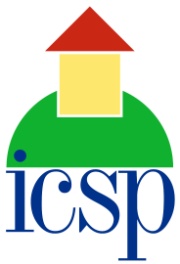 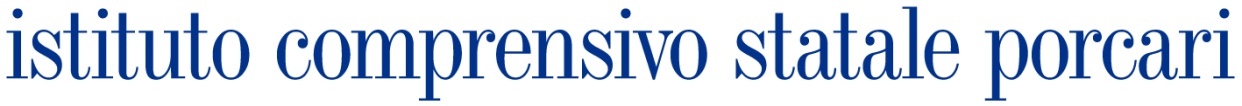 SCUOLA DELL’INFANZIA, PRIMARIA e SECONDARIA DI 1° GRADOvia Catalani - 55016 PORCARI (LU) - tel.n° 0583 210747  sito web  www.icsp.edu.it   e-mail luic84100e@istruzione.it  -  c/c postale  75214890   cod.fisc. 92038730468__________________________________________________________________________________________Io sottoscrittogenitore dell’alunno/aiscritto/a  alla classeSez.della Scuola Numeri telefonici di contatto dei genitori/tutori  o altri parenti Numeri telefonici di contatto dei genitori/tutori  o altri parenti 